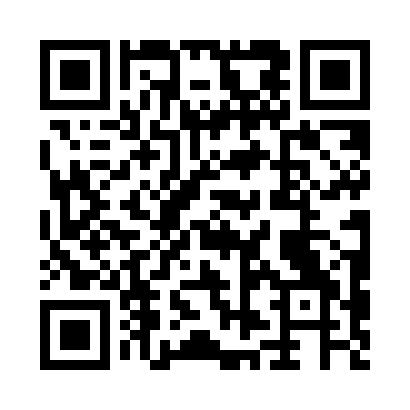 Prayer times for Argyll Oil Field, UKWed 1 May 2024 - Fri 31 May 2024High Latitude Method: Angle Based RulePrayer Calculation Method: Islamic Society of North AmericaAsar Calculation Method: HanafiPrayer times provided by https://www.salahtimes.comDateDayFajrSunriseDhuhrAsrMaghribIsha1Wed2:555:0312:465:598:3010:382Thu2:545:0112:466:008:3210:393Fri2:524:5912:466:018:3410:404Sat2:514:5612:466:028:3610:415Sun2:504:5412:456:038:3810:426Mon2:494:5212:456:058:4010:437Tue2:484:5012:456:068:4210:448Wed2:474:4812:456:078:4410:459Thu2:464:4612:456:088:4610:4610Fri2:454:4412:456:098:4810:4711Sat2:444:4212:456:108:5010:4812Sun2:434:4012:456:118:5110:4913Mon2:424:3812:456:138:5310:4914Tue2:414:3612:456:148:5510:5015Wed2:404:3412:456:158:5710:5116Thu2:394:3212:456:168:5910:5217Fri2:384:3112:456:179:0110:5318Sat2:374:2912:456:189:0310:5419Sun2:364:2712:456:199:0410:5520Mon2:364:2512:456:209:0610:5621Tue2:354:2412:456:219:0810:5722Wed2:344:2212:466:229:1010:5823Thu2:334:2112:466:239:1110:5924Fri2:334:1912:466:249:1311:0025Sat2:324:1812:466:259:1511:0026Sun2:314:1612:466:259:1611:0127Mon2:314:1512:466:269:1811:0228Tue2:304:1412:466:279:1911:0329Wed2:304:1312:466:289:2111:0430Thu2:294:1112:466:299:2211:0431Fri2:294:1012:476:309:2411:05